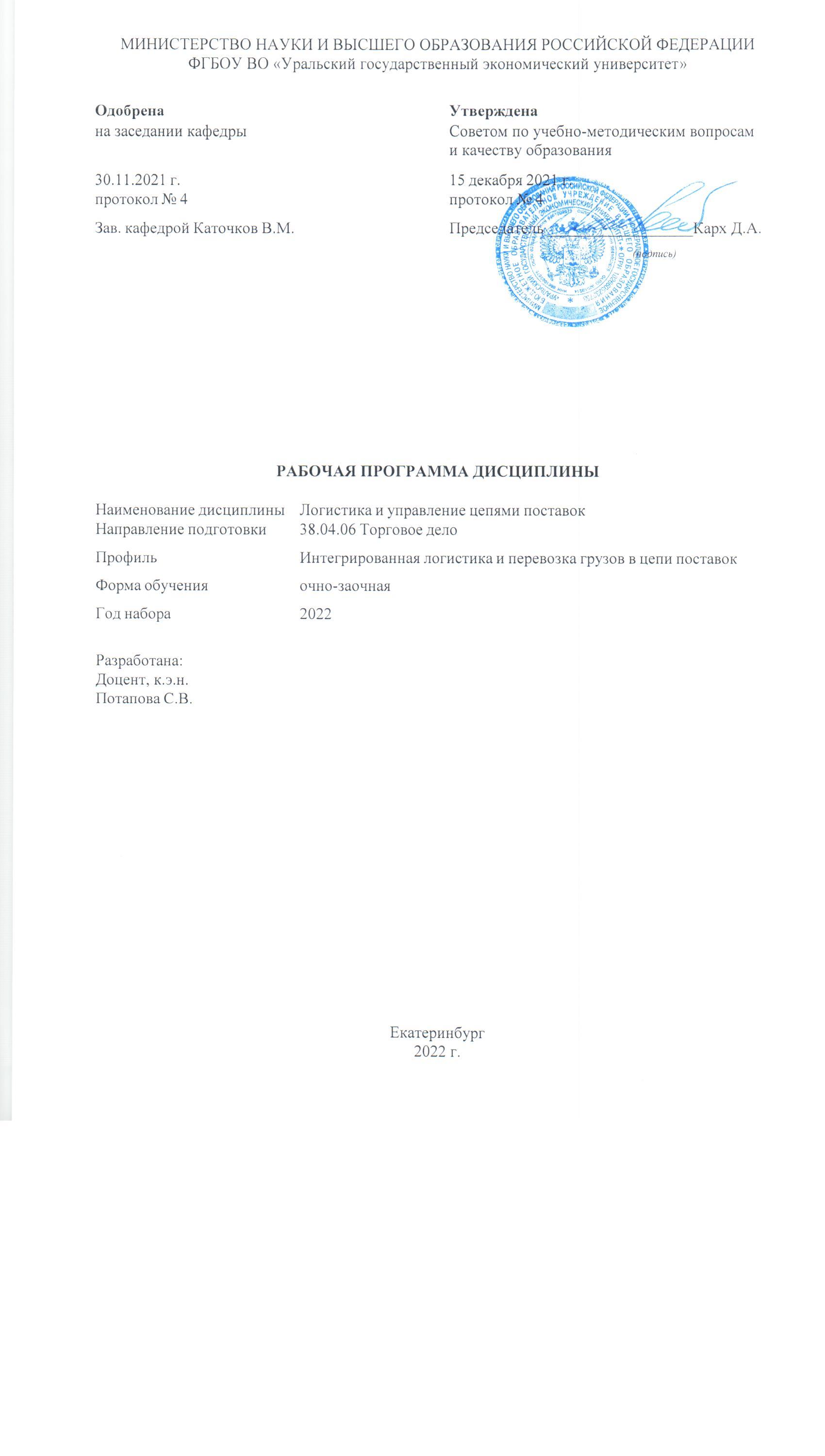 СОДЕРЖАНИЕСОДЕРЖАНИЕВВЕДЕНИЕ31. ЦЕЛЬ ОСВОЕНИЯ ДИСЦИПЛИНЫ32. МЕСТО ДИСЦИПЛИНЫ  В СТРУКТУРЕ ОПОП33. ОБЪЕМ ДИСЦИПЛИНЫ34. ПЛАНИРУЕМЫЕ РЕЗУЛЬТАТЫ ОСВОЕНИЯ ОПОП35. ТЕМАТИЧЕСКИЙ ПЛАН56. ФОРМЫ ТЕКУЩЕГО КОНТРОЛЯ И ПРОМЕЖУТОЧНОЙ АТТЕСТАЦИИШКАЛЫ ОЦЕНИВАНИЯ66. ФОРМЫ ТЕКУЩЕГО КОНТРОЛЯ И ПРОМЕЖУТОЧНОЙ АТТЕСТАЦИИШКАЛЫ ОЦЕНИВАНИЯ7.  СОДЕРЖАНИЕ ДИСЦИПЛИНЫ88. ОСОБЕННОСТИ ОРГАНИЗАЦИИ ОБРАЗОВАТЕЛЬНОГОПРОЦЕССА ПО ДИСЦИПЛИНЕ ДЛЯ ЛИЦ С ОГРАНИЧЕННЫМИ ВОЗМОЖНОСТЯМИ ЗДОРОВЬЯ108. ОСОБЕННОСТИ ОРГАНИЗАЦИИ ОБРАЗОВАТЕЛЬНОГОПРОЦЕССА ПО ДИСЦИПЛИНЕ ДЛЯ ЛИЦ С ОГРАНИЧЕННЫМИ ВОЗМОЖНОСТЯМИ ЗДОРОВЬЯ9. ПЕРЕЧЕНЬ ОСНОВНОЙ И ДОПОЛНИТЕЛЬНОЙ УЧЕБНОЙ ЛИТЕРАТУРЫ, НЕОБХОДИМОЙ ДЛЯ ОСВОЕНИЯ ДИСЦИПЛИНЫ109. ПЕРЕЧЕНЬ ОСНОВНОЙ И ДОПОЛНИТЕЛЬНОЙ УЧЕБНОЙ ЛИТЕРАТУРЫ, НЕОБХОДИМОЙ ДЛЯ ОСВОЕНИЯ ДИСЦИПЛИНЫ10. ПЕРЕЧЕНЬ ИНФОРМАЦИОННЫХ ТЕХНОЛОГИЙ, ВКЛЮЧАЯ ПЕРЕЧЕНЬ ЛИЦЕНЗИОННОГО ПРОГРАММНОГО ОБЕСПЕЧЕНИЯ И ИНФОРМАЦИОННЫХ СПРАВОЧНЫХ СИСТЕМ,  ОНЛАЙН КУРСОВ, ИСПОЛЬЗУЕМЫХ ПРИ ОСУЩЕСТВЛЕНИИ ОБРАЗОВАТЕЛЬНОГО ПРОЦЕССА ПО ДИСЦИПЛИНЕ1110. ПЕРЕЧЕНЬ ИНФОРМАЦИОННЫХ ТЕХНОЛОГИЙ, ВКЛЮЧАЯ ПЕРЕЧЕНЬ ЛИЦЕНЗИОННОГО ПРОГРАММНОГО ОБЕСПЕЧЕНИЯ И ИНФОРМАЦИОННЫХ СПРАВОЧНЫХ СИСТЕМ,  ОНЛАЙН КУРСОВ, ИСПОЛЬЗУЕМЫХ ПРИ ОСУЩЕСТВЛЕНИИ ОБРАЗОВАТЕЛЬНОГО ПРОЦЕССА ПО ДИСЦИПЛИНЕ11. ОПИСАНИЕ МАТЕРИАЛЬНО-ТЕХНИЧЕСКОЙ БАЗЫ, НЕОБХОДИМОЙ ДЛЯ ОСУЩЕСТВЛЕНИЯ ОБРАЗОВАТЕЛЬНОГО ПРОЦЕССА ПО ДИСЦИПЛИНЕ1211. ОПИСАНИЕ МАТЕРИАЛЬНО-ТЕХНИЧЕСКОЙ БАЗЫ, НЕОБХОДИМОЙ ДЛЯ ОСУЩЕСТВЛЕНИЯ ОБРАЗОВАТЕЛЬНОГО ПРОЦЕССА ПО ДИСЦИПЛИНЕВВЕДЕНИЕВВЕДЕНИЕВВЕДЕНИЕВВЕДЕНИЕВВЕДЕНИЕВВЕДЕНИЕВВЕДЕНИЕВВЕДЕНИЕВВЕДЕНИЕВВЕДЕНИЕРабочая программа дисциплины является частью основной профессиональной образовательной программы высшего образования - программы магистратуры, разработанной в соответствии с ФГОС ВОРабочая программа дисциплины является частью основной профессиональной образовательной программы высшего образования - программы магистратуры, разработанной в соответствии с ФГОС ВОРабочая программа дисциплины является частью основной профессиональной образовательной программы высшего образования - программы магистратуры, разработанной в соответствии с ФГОС ВОРабочая программа дисциплины является частью основной профессиональной образовательной программы высшего образования - программы магистратуры, разработанной в соответствии с ФГОС ВОРабочая программа дисциплины является частью основной профессиональной образовательной программы высшего образования - программы магистратуры, разработанной в соответствии с ФГОС ВОРабочая программа дисциплины является частью основной профессиональной образовательной программы высшего образования - программы магистратуры, разработанной в соответствии с ФГОС ВОРабочая программа дисциплины является частью основной профессиональной образовательной программы высшего образования - программы магистратуры, разработанной в соответствии с ФГОС ВОРабочая программа дисциплины является частью основной профессиональной образовательной программы высшего образования - программы магистратуры, разработанной в соответствии с ФГОС ВОРабочая программа дисциплины является частью основной профессиональной образовательной программы высшего образования - программы магистратуры, разработанной в соответствии с ФГОС ВОРабочая программа дисциплины является частью основной профессиональной образовательной программы высшего образования - программы магистратуры, разработанной в соответствии с ФГОС ВОФГОС ВОФедеральный государственный образовательный стандарт высшего образования - магистратура по направлению подготовки 38.04.06 Торговое дело (приказ Минобрнауки России от 12.08.2020 г. № 982)Федеральный государственный образовательный стандарт высшего образования - магистратура по направлению подготовки 38.04.06 Торговое дело (приказ Минобрнауки России от 12.08.2020 г. № 982)Федеральный государственный образовательный стандарт высшего образования - магистратура по направлению подготовки 38.04.06 Торговое дело (приказ Минобрнауки России от 12.08.2020 г. № 982)Федеральный государственный образовательный стандарт высшего образования - магистратура по направлению подготовки 38.04.06 Торговое дело (приказ Минобрнауки России от 12.08.2020 г. № 982)Федеральный государственный образовательный стандарт высшего образования - магистратура по направлению подготовки 38.04.06 Торговое дело (приказ Минобрнауки России от 12.08.2020 г. № 982)Федеральный государственный образовательный стандарт высшего образования - магистратура по направлению подготовки 38.04.06 Торговое дело (приказ Минобрнауки России от 12.08.2020 г. № 982)Федеральный государственный образовательный стандарт высшего образования - магистратура по направлению подготовки 38.04.06 Торговое дело (приказ Минобрнауки России от 12.08.2020 г. № 982)Федеральный государственный образовательный стандарт высшего образования - магистратура по направлению подготовки 38.04.06 Торговое дело (приказ Минобрнауки России от 12.08.2020 г. № 982)Федеральный государственный образовательный стандарт высшего образования - магистратура по направлению подготовки 38.04.06 Торговое дело (приказ Минобрнауки России от 12.08.2020 г. № 982)ПС1. ЦЕЛЬ ОСВОЕНИЯ ДИСЦИПЛИНЫ 1. ЦЕЛЬ ОСВОЕНИЯ ДИСЦИПЛИНЫ 1. ЦЕЛЬ ОСВОЕНИЯ ДИСЦИПЛИНЫ 1. ЦЕЛЬ ОСВОЕНИЯ ДИСЦИПЛИНЫ 1. ЦЕЛЬ ОСВОЕНИЯ ДИСЦИПЛИНЫ 1. ЦЕЛЬ ОСВОЕНИЯ ДИСЦИПЛИНЫ 1. ЦЕЛЬ ОСВОЕНИЯ ДИСЦИПЛИНЫ 1. ЦЕЛЬ ОСВОЕНИЯ ДИСЦИПЛИНЫ 1. ЦЕЛЬ ОСВОЕНИЯ ДИСЦИПЛИНЫ 1. ЦЕЛЬ ОСВОЕНИЯ ДИСЦИПЛИНЫ формирование  системы научных и профессиональных знаний об управлении цепями поставок; понимания логики стратегического планирования и проектирования цепей поставок.формирование  системы научных и профессиональных знаний об управлении цепями поставок; понимания логики стратегического планирования и проектирования цепей поставок.формирование  системы научных и профессиональных знаний об управлении цепями поставок; понимания логики стратегического планирования и проектирования цепей поставок.формирование  системы научных и профессиональных знаний об управлении цепями поставок; понимания логики стратегического планирования и проектирования цепей поставок.формирование  системы научных и профессиональных знаний об управлении цепями поставок; понимания логики стратегического планирования и проектирования цепей поставок.формирование  системы научных и профессиональных знаний об управлении цепями поставок; понимания логики стратегического планирования и проектирования цепей поставок.формирование  системы научных и профессиональных знаний об управлении цепями поставок; понимания логики стратегического планирования и проектирования цепей поставок.формирование  системы научных и профессиональных знаний об управлении цепями поставок; понимания логики стратегического планирования и проектирования цепей поставок.формирование  системы научных и профессиональных знаний об управлении цепями поставок; понимания логики стратегического планирования и проектирования цепей поставок.формирование  системы научных и профессиональных знаний об управлении цепями поставок; понимания логики стратегического планирования и проектирования цепей поставок.2. МЕСТО ДИСЦИПЛИНЫ В СТРУКТУРЕ ОПОП 2. МЕСТО ДИСЦИПЛИНЫ В СТРУКТУРЕ ОПОП 2. МЕСТО ДИСЦИПЛИНЫ В СТРУКТУРЕ ОПОП 2. МЕСТО ДИСЦИПЛИНЫ В СТРУКТУРЕ ОПОП 2. МЕСТО ДИСЦИПЛИНЫ В СТРУКТУРЕ ОПОП 2. МЕСТО ДИСЦИПЛИНЫ В СТРУКТУРЕ ОПОП 2. МЕСТО ДИСЦИПЛИНЫ В СТРУКТУРЕ ОПОП 2. МЕСТО ДИСЦИПЛИНЫ В СТРУКТУРЕ ОПОП 2. МЕСТО ДИСЦИПЛИНЫ В СТРУКТУРЕ ОПОП 2. МЕСТО ДИСЦИПЛИНЫ В СТРУКТУРЕ ОПОП Дисциплина относится к вариативной части учебного плана.Дисциплина относится к вариативной части учебного плана.Дисциплина относится к вариативной части учебного плана.Дисциплина относится к вариативной части учебного плана.Дисциплина относится к вариативной части учебного плана.Дисциплина относится к вариативной части учебного плана.Дисциплина относится к вариативной части учебного плана.Дисциплина относится к вариативной части учебного плана.Дисциплина относится к вариативной части учебного плана.Дисциплина относится к вариативной части учебного плана.3. ОБЪЕМ ДИСЦИПЛИНЫ3. ОБЪЕМ ДИСЦИПЛИНЫ3. ОБЪЕМ ДИСЦИПЛИНЫ3. ОБЪЕМ ДИСЦИПЛИНЫ3. ОБЪЕМ ДИСЦИПЛИНЫ3. ОБЪЕМ ДИСЦИПЛИНЫ3. ОБЪЕМ ДИСЦИПЛИНЫ3. ОБЪЕМ ДИСЦИПЛИНЫ3. ОБЪЕМ ДИСЦИПЛИНЫ3. ОБЪЕМ ДИСЦИПЛИНЫПромежуточный контрольПромежуточный контрольЧасовЧасовЧасовЧасовЧасовЧасовЗ.е.Промежуточный контрольПромежуточный контрольВсего за семестрВсего за семестрКонтактная работа .(по уч.зан.)Контактная работа .(по уч.зан.)Контактная работа .(по уч.зан.)Самостоятель ная работав том числе подготовка контрольных и курсовыхЗ.е.Промежуточный контрольПромежуточный контрольВсего за семестрВсего за семестрВсегоЛекцииПрактические занятия,включая курсовое проектировани еСамостоятель ная работав том числе подготовка контрольных и курсовыхЗ.е.Семестр 1Семестр 1Семестр 1Семестр 1Семестр 1Семестр 1Семестр 1Семестр 1Семестр 1ЭкзаменЭкзамен144144248168444.ПЛАНИРУЕМЫЕ РЕЗУЛЬТАТЫ ОСВОЕНИЯ ОПОП 4.ПЛАНИРУЕМЫЕ РЕЗУЛЬТАТЫ ОСВОЕНИЯ ОПОП 4.ПЛАНИРУЕМЫЕ РЕЗУЛЬТАТЫ ОСВОЕНИЯ ОПОП 4.ПЛАНИРУЕМЫЕ РЕЗУЛЬТАТЫ ОСВОЕНИЯ ОПОП 4.ПЛАНИРУЕМЫЕ РЕЗУЛЬТАТЫ ОСВОЕНИЯ ОПОП 4.ПЛАНИРУЕМЫЕ РЕЗУЛЬТАТЫ ОСВОЕНИЯ ОПОП 4.ПЛАНИРУЕМЫЕ РЕЗУЛЬТАТЫ ОСВОЕНИЯ ОПОП 4.ПЛАНИРУЕМЫЕ РЕЗУЛЬТАТЫ ОСВОЕНИЯ ОПОП 4.ПЛАНИРУЕМЫЕ РЕЗУЛЬТАТЫ ОСВОЕНИЯ ОПОП 4.ПЛАНИРУЕМЫЕ РЕЗУЛЬТАТЫ ОСВОЕНИЯ ОПОП В результате освоения ОПОП у выпускника должны быть сформированы компетенции, установленные в соответствии ФГОС ВО.В результате освоения ОПОП у выпускника должны быть сформированы компетенции, установленные в соответствии ФГОС ВО.В результате освоения ОПОП у выпускника должны быть сформированы компетенции, установленные в соответствии ФГОС ВО.В результате освоения ОПОП у выпускника должны быть сформированы компетенции, установленные в соответствии ФГОС ВО.В результате освоения ОПОП у выпускника должны быть сформированы компетенции, установленные в соответствии ФГОС ВО.В результате освоения ОПОП у выпускника должны быть сформированы компетенции, установленные в соответствии ФГОС ВО.В результате освоения ОПОП у выпускника должны быть сформированы компетенции, установленные в соответствии ФГОС ВО.В результате освоения ОПОП у выпускника должны быть сформированы компетенции, установленные в соответствии ФГОС ВО.В результате освоения ОПОП у выпускника должны быть сформированы компетенции, установленные в соответствии ФГОС ВО.В результате освоения ОПОП у выпускника должны быть сформированы компетенции, установленные в соответствии ФГОС ВО.Профессиональные компетенции (ПК)Профессиональные компетенции (ПК)Профессиональные компетенции (ПК)Профессиональные компетенции (ПК)Профессиональные компетенции (ПК)Профессиональные компетенции (ПК)Профессиональные компетенции (ПК)Профессиональные компетенции (ПК)Профессиональные компетенции (ПК)Профессиональные компетенции (ПК)Шифр и наименование компетенцииШифр и наименование компетенцииШифр и наименование компетенцииИндикаторы достижения компетенцийИндикаторы достижения компетенцийИндикаторы достижения компетенцийИндикаторы достижения компетенцийИндикаторы достижения компетенцийИндикаторы достижения компетенцийИндикаторы достижения компетенцийпроектныйпроектныйпроектныйпроектныйпроектныйпроектныйпроектныйпроектныйпроектныйпроектныйПК-5 Разработка стратегии развития операционного направления логистической деятельности компании в области управления перевозками грузов в цепи поставокИД-1.ПК-5 Знать:- Основы стратегического менеджмента, маркетинга, организации производства, современных бизнес-технологий, финансового управления- Структуру, порядок функционирования, цели и задачи российских и международных организаций, осуществляющих свою деятельность в сфере логистикиФедеральные законы, целевые программы и иные нормативные правовые акты, касающиеся логистики и транспортировки- Транспортную стратегию Российской Федерации- Состояние и перспективы международного сотрудничества в сфере логистики- Тенденции развития логистики в мире- Порядок разработки стратегий, бизнес-планов, договоров, соглашений, контрактов- Структуру управления организацией- Принципы проектирования и построения логистических систем, формирования логистических связей- Способы, приемы и методы оптимизации транспортно-логистических схем доставки грузов- Основы внешнеэкономической деятельности (условия Инкотермс), международные конвенции по транспортному праву, основы таможенного законодательстваПК-5 Разработка стратегии развития операционного направления логистической деятельности компании в области управления перевозками грузов в цепи поставокИД-2.ПК-5 Уметь:- Прогнозировать и анализировать тенденции развития логистики и управления цепями поставок- Формулировать видение, миссию и ценности компании- Выявлять ведущие компании и условия конкуренции на рынке перевозок грузов- Применять методы и инструменты стратегического анализа операционной деятельности- Формулировать стратегические цели и задачи- Составлять план реализации в соответствии с целями- Осуществлять мониторинг реализации стратегииПК-5 Разработка стратегии развития операционного направления логистической деятельности компании в области управления перевозками грузов в цепи поставокИД-3.ПК-5 Иметь практический опыт:- Анализа операционного направления логистической деятельности компании- Разработки целей и задач компании в операционном направлении логистической деятельности- Разработки плана реализации стратегии развития операционного направления логистической деятельности в области управления перевозками- Мониторинга реализации операционной стратегииПК-6 Разработка коммерческой политики по оказанию логистической услуги перевозки груза в цепи поставокПК-6 Разработка коммерческой политики по оказанию логистической услуги перевозки груза в цепи поставокИД-1.ПК-6 Знать:- Тенденции развития российского и международного рынка логистических услуг- Современную нормативно-правовую базу логистики- Основные финансовые показатели компании- Коммерческая политика- Политика продаж- Плановые и фактические показатели деятельности компании- Способы, приемы и методы оптимизации транспортно-логистических схем доставки грузов- Принципы проектирования и построения логистических систем, формирования логистических связейИД-1.ПК-6 Знать:- Тенденции развития российского и международного рынка логистических услуг- Современную нормативно-правовую базу логистики- Основные финансовые показатели компании- Коммерческая политика- Политика продаж- Плановые и фактические показатели деятельности компании- Способы, приемы и методы оптимизации транспортно-логистических схем доставки грузов- Принципы проектирования и построения логистических систем, формирования логистических связейИД-1.ПК-6 Знать:- Тенденции развития российского и международного рынка логистических услуг- Современную нормативно-правовую базу логистики- Основные финансовые показатели компании- Коммерческая политика- Политика продаж- Плановые и фактические показатели деятельности компании- Способы, приемы и методы оптимизации транспортно-логистических схем доставки грузов- Принципы проектирования и построения логистических систем, формирования логистических связейИД-1.ПК-6 Знать:- Тенденции развития российского и международного рынка логистических услуг- Современную нормативно-правовую базу логистики- Основные финансовые показатели компании- Коммерческая политика- Политика продаж- Плановые и фактические показатели деятельности компании- Способы, приемы и методы оптимизации транспортно-логистических схем доставки грузов- Принципы проектирования и построения логистических систем, формирования логистических связейИД-1.ПК-6 Знать:- Тенденции развития российского и международного рынка логистических услуг- Современную нормативно-правовую базу логистики- Основные финансовые показатели компании- Коммерческая политика- Политика продаж- Плановые и фактические показатели деятельности компании- Способы, приемы и методы оптимизации транспортно-логистических схем доставки грузов- Принципы проектирования и построения логистических систем, формирования логистических связейИД-1.ПК-6 Знать:- Тенденции развития российского и международного рынка логистических услуг- Современную нормативно-правовую базу логистики- Основные финансовые показатели компании- Коммерческая политика- Политика продаж- Плановые и фактические показатели деятельности компании- Способы, приемы и методы оптимизации транспортно-логистических схем доставки грузов- Принципы проектирования и построения логистических систем, формирования логистических связейИД-1.ПК-6 Знать:- Тенденции развития российского и международного рынка логистических услуг- Современную нормативно-правовую базу логистики- Основные финансовые показатели компании- Коммерческая политика- Политика продаж- Плановые и фактические показатели деятельности компании- Способы, приемы и методы оптимизации транспортно-логистических схем доставки грузов- Принципы проектирования и построения логистических систем, формирования логистических связейПК-6 Разработка коммерческой политики по оказанию логистической услуги перевозки груза в цепи поставокПК-6 Разработка коммерческой политики по оказанию логистической услуги перевозки груза в цепи поставокИД-2.ПК-6 Уметь:- Обобщать и систематизировать информацию под решаемые задачи- Владеть навыками использования методов анализа, применяемых в практике решения задачи разработки коммерческой политики по оказанию логистической услуги перевозки груза- Оперативно анализировать потребности и мотивы клиентов в логистических услугахИД-2.ПК-6 Уметь:- Обобщать и систематизировать информацию под решаемые задачи- Владеть навыками использования методов анализа, применяемых в практике решения задачи разработки коммерческой политики по оказанию логистической услуги перевозки груза- Оперативно анализировать потребности и мотивы клиентов в логистических услугахИД-2.ПК-6 Уметь:- Обобщать и систематизировать информацию под решаемые задачи- Владеть навыками использования методов анализа, применяемых в практике решения задачи разработки коммерческой политики по оказанию логистической услуги перевозки груза- Оперативно анализировать потребности и мотивы клиентов в логистических услугахИД-2.ПК-6 Уметь:- Обобщать и систематизировать информацию под решаемые задачи- Владеть навыками использования методов анализа, применяемых в практике решения задачи разработки коммерческой политики по оказанию логистической услуги перевозки груза- Оперативно анализировать потребности и мотивы клиентов в логистических услугахИД-2.ПК-6 Уметь:- Обобщать и систематизировать информацию под решаемые задачи- Владеть навыками использования методов анализа, применяемых в практике решения задачи разработки коммерческой политики по оказанию логистической услуги перевозки груза- Оперативно анализировать потребности и мотивы клиентов в логистических услугахИД-2.ПК-6 Уметь:- Обобщать и систематизировать информацию под решаемые задачи- Владеть навыками использования методов анализа, применяемых в практике решения задачи разработки коммерческой политики по оказанию логистической услуги перевозки груза- Оперативно анализировать потребности и мотивы клиентов в логистических услугахИД-2.ПК-6 Уметь:- Обобщать и систематизировать информацию под решаемые задачи- Владеть навыками использования методов анализа, применяемых в практике решения задачи разработки коммерческой политики по оказанию логистической услуги перевозки груза- Оперативно анализировать потребности и мотивы клиентов в логистических услугахПК-6 Разработка коммерческой политики по оказанию логистической услуги перевозки груза в цепи поставокПК-6 Разработка коммерческой политики по оказанию логистической услуги перевозки груза в цепи поставокИД-3.ПК-6 Иметь практический опыт:- Разработки принципов коммерческой политики по перевозке груза в цепи поставок- Разработки стратегии продаж логистических услуг- Разработки политики клиентского сервиса в области оказания логистических услуг- Разработки стратегических планов улучшения качества предоставляемых логистических услуг по перевозке груза в цепи поставокИД-3.ПК-6 Иметь практический опыт:- Разработки принципов коммерческой политики по перевозке груза в цепи поставок- Разработки стратегии продаж логистических услуг- Разработки политики клиентского сервиса в области оказания логистических услуг- Разработки стратегических планов улучшения качества предоставляемых логистических услуг по перевозке груза в цепи поставокИД-3.ПК-6 Иметь практический опыт:- Разработки принципов коммерческой политики по перевозке груза в цепи поставок- Разработки стратегии продаж логистических услуг- Разработки политики клиентского сервиса в области оказания логистических услуг- Разработки стратегических планов улучшения качества предоставляемых логистических услуг по перевозке груза в цепи поставокИД-3.ПК-6 Иметь практический опыт:- Разработки принципов коммерческой политики по перевозке груза в цепи поставок- Разработки стратегии продаж логистических услуг- Разработки политики клиентского сервиса в области оказания логистических услуг- Разработки стратегических планов улучшения качества предоставляемых логистических услуг по перевозке груза в цепи поставокИД-3.ПК-6 Иметь практический опыт:- Разработки принципов коммерческой политики по перевозке груза в цепи поставок- Разработки стратегии продаж логистических услуг- Разработки политики клиентского сервиса в области оказания логистических услуг- Разработки стратегических планов улучшения качества предоставляемых логистических услуг по перевозке груза в цепи поставокИД-3.ПК-6 Иметь практический опыт:- Разработки принципов коммерческой политики по перевозке груза в цепи поставок- Разработки стратегии продаж логистических услуг- Разработки политики клиентского сервиса в области оказания логистических услуг- Разработки стратегических планов улучшения качества предоставляемых логистических услуг по перевозке груза в цепи поставокИД-3.ПК-6 Иметь практический опыт:- Разработки принципов коммерческой политики по перевозке груза в цепи поставок- Разработки стратегии продаж логистических услуг- Разработки политики клиентского сервиса в области оказания логистических услуг- Разработки стратегических планов улучшения качества предоставляемых логистических услуг по перевозке груза в цепи поставок5. ТЕМАТИЧЕСКИЙ ПЛАН 5. ТЕМАТИЧЕСКИЙ ПЛАН 5. ТЕМАТИЧЕСКИЙ ПЛАН 5. ТЕМАТИЧЕСКИЙ ПЛАН 5. ТЕМАТИЧЕСКИЙ ПЛАН 5. ТЕМАТИЧЕСКИЙ ПЛАН 5. ТЕМАТИЧЕСКИЙ ПЛАН 5. ТЕМАТИЧЕСКИЙ ПЛАН 5. ТЕМАТИЧЕСКИЙ ПЛАН ТемаЧасовЧасовЧасовЧасовЧасовЧасовЧасовЧасовТемаНаименование темыНаименование темыВсегочасовКонтактная работа .(по уч.зан.)Контактная работа .(по уч.зан.)Контактная работа .(по уч.зан.)Самост. работаКонтроль самостоятельн ой работыТемаНаименование темыНаименование темыВсегочасовЛекцииЛаборатор ныеПрактичес кие занятияСамост. работаКонтроль самостоятельн ой работыСеместр 1Семестр 1Семестр 1108Тема 1.Концепция логистикиКонцепция логистики16214Тема 2.Научно-методологическая база логистикиНаучно-методологическая база логистики16214Тема 3.Сущность и содержание управления цепями поставок. Влияние коммерческой политики организаций на формирование цепей поставок.Сущность и содержание управления цепями поставок. Влияние коммерческой политики организаций на формирование цепей поставок.384628Тема 4.Интеграция и координация логистической деятельности в цепях поставок. Разработка стратегии развития логистической деятельности компаний.Интеграция и координация логистической деятельности в цепях поставок. Разработка стратегии развития логистической деятельности компаний.3846286. ФОРМЫ ТЕКУЩЕГО КОНТРОЛЯ И ПРОМЕЖУТОЧНОЙ АТТЕСТАЦИИ ШКАЛЫ ОЦЕНИВАНИЯ 6. ФОРМЫ ТЕКУЩЕГО КОНТРОЛЯ И ПРОМЕЖУТОЧНОЙ АТТЕСТАЦИИ ШКАЛЫ ОЦЕНИВАНИЯ 6. ФОРМЫ ТЕКУЩЕГО КОНТРОЛЯ И ПРОМЕЖУТОЧНОЙ АТТЕСТАЦИИ ШКАЛЫ ОЦЕНИВАНИЯ 6. ФОРМЫ ТЕКУЩЕГО КОНТРОЛЯ И ПРОМЕЖУТОЧНОЙ АТТЕСТАЦИИ ШКАЛЫ ОЦЕНИВАНИЯ Раздел/ТемаВид оценочного средстваОписание оценочного средстваКритерии оцениванияТекущий контроль (Приложение 4)Текущий контроль (Приложение 4)Текущий контроль (Приложение 4)Текущий контроль (Приложение 4)Концепция логистикиТестВопросы для обсуждения на семинарских занятиях(Приложение 4)Тест включает 15 вопросовСредство контроля усвоения учебного материала по теме в виде собеседования по вопросам1-15 баллов1-5 балловНаучно- методологиче ская база логистикиТестВопросы для обсуждения на семинарских занятиях(Приложение 4)Тест включает 10 вопросовСредство контроля усвоения учебного материала по теме в виде собеседования по вопросам1-10 баллов1-5 балловСущность и содержание управления цепями поставок. Влияние коммерческо й политики организаций на формировани е цепей поставок.РефератКейсы (3)Вопросы для обсуждения на семинарских занятиях(Приложение 4)Умение преподнести кратко большой объем информации по теме, привлечь внимание к проблеме, выделить наиболее значимые вопросы.Правильность использования методики выполнения задания, правильность интерпретации результатаСредство контроля усвоения учебного материала по теме в виде собеседования по вопросам1-10 баллов1-10 баллов1-5 балловИнтеграция и координация логистическо й деятельности в цепях поставок.Раз работка стратегии развития логистическо й деятельности компании.РефератКейсы (3)Вопросы для обсуждения на семинарских занятиях(Приложение 4)Умение преподнести кратко большой объем информации по теме, привлечь внимание к проблеме, выделить наиболее значимые вопросы.Правильность использования методики выполнения задания, правильность интерпретации результатаСредство контроля усвоения учебного материала по теме в виде собеседования по вопросам1-10 баллов1-10 баллов1-5 балловПромежуточный контроль (Приложение 5)Промежуточный контроль (Приложение 5)Промежуточный контроль (Приложение 5)Промежуточный контроль (Приложение 5)1 семестр (Эк)Экзаменационный билет (Приложение 5)2 теоретических вопроса и 1  практико- ориентированное задание0% - 30% - теоретические вопросы,0% - 40% - практико- ориентированное задание50%-100% - экзамен сдан1% -49% - экзамен не сданОПИСАНИЕ ШКАЛ ОЦЕНИВАНИЯОПИСАНИЕ ШКАЛ ОЦЕНИВАНИЯОПИСАНИЕ ШКАЛ ОЦЕНИВАНИЯОПИСАНИЕ ШКАЛ ОЦЕНИВАНИЯПоказатель оценки освоения ОПОП формируется на основе объединения текущей и промежуточной аттестации обучающегося.Показатель рейтинга по каждой дисциплине выражается в процентах, который показывает уровень подготовки студента.Текущая аттестация. Используется 100-балльная система оценивания. Оценка работы студента в течении семестра осуществляется преподавателем в соответствии с разработанной им системой оценки учебных достижений в процессе обучения по данной дисциплине.В рабочих программах дисциплин и практик закреплены виды текущей аттестации, планируемые результаты контрольных мероприятий и критерии оценки учебный достижений.В течение семестра преподавателем проводится не менее 3-х контрольных мероприятий, по оценке деятельности студента. Если посещения занятий по дисциплине включены в рейтинг, то данный показатель составляет не более 20% от максимального количества баллов по дисциплине.Промежуточная аттестация. Используется 5-балльная система оценивания. Оценка работы студента по окончанию дисциплины (части дисциплины) осуществляется преподавателем в соответствии с разработанной им системой оценки достижений студента в процессе обучения по данной дисциплине. Промежуточная аттестация также проводится по окончанию формирования компетенций.Порядок перевода рейтинга, предусмотренных системой оценивания, по дисциплине, в пятибалльную систему.Высокий уровень – 100% - 70% - отлично, хорошо.Средний уровень – 69% -  50% - удовлетворительно.Показатель оценки освоения ОПОП формируется на основе объединения текущей и промежуточной аттестации обучающегося.Показатель рейтинга по каждой дисциплине выражается в процентах, который показывает уровень подготовки студента.Текущая аттестация. Используется 100-балльная система оценивания. Оценка работы студента в течении семестра осуществляется преподавателем в соответствии с разработанной им системой оценки учебных достижений в процессе обучения по данной дисциплине.В рабочих программах дисциплин и практик закреплены виды текущей аттестации, планируемые результаты контрольных мероприятий и критерии оценки учебный достижений.В течение семестра преподавателем проводится не менее 3-х контрольных мероприятий, по оценке деятельности студента. Если посещения занятий по дисциплине включены в рейтинг, то данный показатель составляет не более 20% от максимального количества баллов по дисциплине.Промежуточная аттестация. Используется 5-балльная система оценивания. Оценка работы студента по окончанию дисциплины (части дисциплины) осуществляется преподавателем в соответствии с разработанной им системой оценки достижений студента в процессе обучения по данной дисциплине. Промежуточная аттестация также проводится по окончанию формирования компетенций.Порядок перевода рейтинга, предусмотренных системой оценивания, по дисциплине, в пятибалльную систему.Высокий уровень – 100% - 70% - отлично, хорошо.Средний уровень – 69% -  50% - удовлетворительно.Показатель оценки освоения ОПОП формируется на основе объединения текущей и промежуточной аттестации обучающегося.Показатель рейтинга по каждой дисциплине выражается в процентах, который показывает уровень подготовки студента.Текущая аттестация. Используется 100-балльная система оценивания. Оценка работы студента в течении семестра осуществляется преподавателем в соответствии с разработанной им системой оценки учебных достижений в процессе обучения по данной дисциплине.В рабочих программах дисциплин и практик закреплены виды текущей аттестации, планируемые результаты контрольных мероприятий и критерии оценки учебный достижений.В течение семестра преподавателем проводится не менее 3-х контрольных мероприятий, по оценке деятельности студента. Если посещения занятий по дисциплине включены в рейтинг, то данный показатель составляет не более 20% от максимального количества баллов по дисциплине.Промежуточная аттестация. Используется 5-балльная система оценивания. Оценка работы студента по окончанию дисциплины (части дисциплины) осуществляется преподавателем в соответствии с разработанной им системой оценки достижений студента в процессе обучения по данной дисциплине. Промежуточная аттестация также проводится по окончанию формирования компетенций.Порядок перевода рейтинга, предусмотренных системой оценивания, по дисциплине, в пятибалльную систему.Высокий уровень – 100% - 70% - отлично, хорошо.Средний уровень – 69% -  50% - удовлетворительно.Показатель оценки освоения ОПОП формируется на основе объединения текущей и промежуточной аттестации обучающегося.Показатель рейтинга по каждой дисциплине выражается в процентах, который показывает уровень подготовки студента.Текущая аттестация. Используется 100-балльная система оценивания. Оценка работы студента в течении семестра осуществляется преподавателем в соответствии с разработанной им системой оценки учебных достижений в процессе обучения по данной дисциплине.В рабочих программах дисциплин и практик закреплены виды текущей аттестации, планируемые результаты контрольных мероприятий и критерии оценки учебный достижений.В течение семестра преподавателем проводится не менее 3-х контрольных мероприятий, по оценке деятельности студента. Если посещения занятий по дисциплине включены в рейтинг, то данный показатель составляет не более 20% от максимального количества баллов по дисциплине.Промежуточная аттестация. Используется 5-балльная система оценивания. Оценка работы студента по окончанию дисциплины (части дисциплины) осуществляется преподавателем в соответствии с разработанной им системой оценки достижений студента в процессе обучения по данной дисциплине. Промежуточная аттестация также проводится по окончанию формирования компетенций.Порядок перевода рейтинга, предусмотренных системой оценивания, по дисциплине, в пятибалльную систему.Высокий уровень – 100% - 70% - отлично, хорошо.Средний уровень – 69% -  50% - удовлетворительно.Показатель оценкиПо 5-балльной системеХарактеристика показателя100% - 85%отличнообладают теоретическими знаниями в полном объеме, понимают, самостоятельно умеют применять, исследовать, идентифицировать, анализировать, систематизировать, распределять по категориям, рассчитать показатели, классифицировать, разрабатывать модели, алгоритмизировать, управлять, организовать, планировать процессы исследования, осуществлять оценку результатов  на высоком уровне84% - 70%хорошообладают теоретическими знаниями в полном объеме, понимают, самостоятельно умеют применять, исследовать, идентифицировать, анализировать, систематизировать, распределять по категориям, рассчитать показатели, классифицировать, разрабатывать модели, алгоритмизировать, управлять, организовать, планировать процессы исследования, осуществлять оценку результатов.Могут быть допущены недочеты, исправленные студентом самостоятельно в процессе работы (ответа и т.д.)69% - 50%удовлетворительнообладают общими теоретическими знаниями, умеют применять, исследовать, идентифицировать, анализировать, систематизировать, распределять по категориям, рассчитать показатели, классифицировать, разрабатывать модели, алгоритмизировать, управлять, организовать, планировать процессы исследования, осуществлять оценку результатов на среднем уровне.Допускаются ошибки, которые студент затрудняется исправить самостоятельно.49 %  и менеенеудовлетворительнообладают не полным объемом общих теоретическими знаниями, не умеют самостоятельно применять, исследовать, идентифицировать, анализировать, систематизировать, распределять по категориям, рассчитать показатели, классифицировать, разрабатывать модели, алгоритмизировать, управлять, организовать, планировать процессы исследования, осуществлять оценку результатов.Не сформированы умения и навыки для решения профессиональных задач100% - 50%зачтенохарактеристика показателя соответствует «отлично», «хорошо», «удовлетворительно»49 %  и менеене зачтенохарактеристика показателя соответствует «неудовлетворительно»Тема 3. Сущность и содержание управления цепями поставок. Влияние коммерческой политики организаций на формирование цепей поставок.Соотношение терминов «логистика»  и «управление цепями поставок»Эволюция концепции управления цепями поставокОсновные определения цепи поставок. Декомпозиция цепей поставокКлассификация цепей поставокПричины  формирования цепи поставок. Влияние коммерческой политики организаций на формирование цепей поставок. Разработка цепи поставок, соответствующей товару.Тема 4. Интеграция и координация логистической деятельности в цепях поставок. Разработка стратегии развития логистической деятельности компаний.Внутренняя интеграция и координация в цепях поставок. Цели и задачи логистической системы управления. Принципы логистического управления. Формирование организационных структур управления логистической деятельностью компании.Внешняя интеграция и координация цепей поставок. Состояние и перспективы развития международного сотрудничества в сфере логистики.Тенденции развития логистики в мире.Разработка стратегии развития логистической деятельности компаний, роль информационных технологий.7.2 Содержание практических занятий и лабораторных работТема 1. Концепция логистикиСобеседование :Определения логистики в экономике. Факторы развития логистики. Концепция логистики: основные положения, цели, задачи, функции, парадигмы.Тест по темеТема 2. Научно-методологическая база логистикиСобеседование: системный подход в логистике, системное моделирование, кибернетический подход в логистике, особенности логистических кибернетических систем,совместимость теории систем и кибернетики в методологии логистики.Тест по теме.Тема 3. Сущность и содержание управления цепями поставок. Влияние коммерческой политики организаций на формирование цепей поставок.СобеседованиеКейсы (3), рефераты и защита с презентациейТема 4. Интеграция и координация логистической деятельности в цепях поставок. Разработка стратегии развития логистической деятельности компаний.СобеседованиеКейсы (3), рефераты и защита с презентацией7.3. Содержание самостоятельной работыТема 1. Концепция логистикиПодготовка к собеседованию и тестированиюТема 2. Научно-методологическая база логистикиПодготовка к собеседованию и тестированиюТема 3. Сущность и содержание управления цепями поставок. Влияние коммерческой политики организаций на формирование цепей поставок.Написание реферата и подготовка к защите с презентацией, изучение материала для решения кейсов.Тема 4. Интеграция и координация логистической деятельности в цепях поставок. Разработка стратегии развития логистической деятельности компаний.Написание реферата и подготовка к защите с презентаций, изучение материала для решения кейсов.7.3.1. Примерные вопросы для самостоятельной подготовки к зачету/экзаменуПриложение 17.3.2. Практические задания по дисциплине для самостоятельной подготовки к зачету/экзаменуПриложение 27.3.3. Перечень курсовых работНе предусмотрено7.4. Электронное портфолио обучающегосяМатериалы не размещаются7.5. Методические рекомендации по выполнению контрольной работыНе предусмотрено7.6 Методические рекомендации по выполнению курсовой работыНе предусмотрено8. ОСОБЕННОСТИ ОРГАНИЗАЦИИ ОБРАЗОВАТЕЛЬНОГО ПРОЦЕССА ПО ДИСЦИПЛИНЕ ДЛЯ ЛИЦ С ОГРАНИЧЕННЫМИ ВОЗМОЖНОСТЯМИ ЗДОРОВЬЯ По заявлению студента В целях доступности освоения программы для лиц с ограниченными возможностями здоровья при необходимости кафедра обеспечивает следующие условия: - особый порядок освоения дисциплины, с учетом состояния их здоровья; - электронные образовательные ресурсы по дисциплине в формах, адаптированных к ограничениям их здоровья; - изучение дисциплины по индивидуальному учебному плану (вне зависимости от формы обучения); - электронное обучение и дистанционные образовательные технологии, которые предусматривают возможности приема-передачи информации в доступных для них формах. - доступ (удаленный доступ), к современным профессиональным базам данных и информационным справочным системам, состав которых определен РПД. 9. ПЕРЕЧЕНЬ ОСНОВНОЙ И ДОПОЛНИТЕЛЬНОЙ УЧЕБНОЙ ЛИТЕРАТУРЫ, НЕОБХОДИМОЙ ДЛЯ ОСВОЕНИЯ ДИСЦИПЛИНЫ Сайт библиотеки УрГЭУ http://lib.usue.ru/ Основная литература:1. Николайчук В. Е. Логистический менеджмент [Электронный ресурс]:Учебник. - Москва: Издательско-торговая корпорация "Дашков и К", 2019. - 980 – Режим доступа: https://znanium.com/catalog/product/10911702. Рыкалина О.В. Теория и методология современной логистики [Электронный ресурс]:Монография. - Москва: ООО "Научно-издательский центр ИНФРА-М", 2022. - 208 – Режим доступа: https://znanium.com/catalog/product/18432313. Григорьев М. Н., Долгов А. П. Логистика. Продвинутый курс. В 2 ч. Часть 2 [Электронный ресурс]:Учебник для вузов. - Москва: Юрайт, 2022. - 341 – Режим доступа: https://urait.ru/bcode/4908134. Григорьев М. Н., Долгов А. П. Логистика. Продвинутый курс. В 2 ч. Часть 1 [Электронный ресурс]:Учебник для вузов. - Москва: Юрайт, 2022. - 472 – Режим доступа: https://urait.ru/bcode/4908125. Сергеев В. И. Управление цепями поставок [Электронный ресурс]:Учебник для вузов. - Москва: Юрайт, 2022. - 480 – Режим доступа: https://urait.ru/bcode/4890636. Щербаков В. В., Букринская Э. М. Логистика и управление цепями поставок [Электронный ресурс]:Учебник для вузов. - Москва: Юрайт, 2022. - 582 – Режим доступа: https://urait.ru/bcode/488695Дополнительная литература:1. Абрамова Е.Р. Теоретические основы логистической координации [Электронный ресурс]:Монография. - Москва: ООО "Научно-издательский центр ИНФРА-М", 2017. - 69 – Режим доступа: https://znanium.com/catalog/product/9404642. Попов П.В., Мирецкий И.Ю. Логистика: модели и методы [Электронный ресурс]:Учебное пособие. - Москва: ООО "Научно-издательский центр ИНФРА-М", 2021. - 272 – Режим доступа: https://znanium.com/catalog/product/12169273. Лазарев В. А., Карх Д. А. Особенности материальных потоков в микро- и макрологистических системах: теоретико-методологический аспект:[монография]. - Оренбург: [Университет], 2018. - 2274. Моргунов В.И., Лещёв С.В. Особенности развития логистических инфраструктур хозяйствующих субъектов Российской экономики [Электронный ресурс]:Монография. - Москва: Издательско-торговая корпорация "Дашков и К", 2015. - 147 – Режим доступа: https://znanium.com/catalog/product/14422845. Куценко Е. И., Бережная Л. Ю. Логистика. Практикум [Электронный ресурс]:Учебное пособие для вузов. - Москва: Юрайт, 2022. - 234 – Режим доступа: https://urait.ru/bcode/49052410. ПЕРЕЧЕНЬ ИНФОРМАЦИОННЫХ ТЕХНОЛОГИЙ, ВКЛЮЧАЯ ПЕРЕЧЕНЬ ЛИЦЕНЗИОННОГО ПРОГРАММНОГО ОБЕСПЕЧЕНИЯ И ИНФОРМАЦИОННЫХ СПРАВОЧНЫХ СИСТЕМ, ОНЛАЙН КУРСОВ, ИСПОЛЬЗУЕМЫХ ПРИ ОСУЩЕСТВЛЕНИИ ОБРАЗОВАТЕЛЬНОГО ПРОЦЕССА ПО ДИСЦИПЛИНЕ Перечень лицензионного программного обеспечения:МойОфис стандартный. Соглашение № СК-281 от 7 июня 2017. Дата заключения - 07.06.2017. Срок действия лицензии - без ограничения срока. Astra Linux Common Edition. Договор № 1 от 13 июня 2018, акт от 17 декабря 2018. Срок действия лицензии - без ограничения срока. Microsoft Windows 10 .Договор № 52/223-ПО/2020 от 13.04.2020, Акт № Tr000523459 от 14.10.2020. Срок действия лицензии 30.09.2023. Microsoft Office 2016.Договор № 52/223-ПО/2020 от 13.04.2020, Акт № Tr000523459 от 14.10.2020 Срок действия лицензии 30.09.2023. CorelDRAW Graphics Suite X8. Договор № 34-С 2017 от 27.03.2017, Акт № Tr007267 от 24.01.2020. Срок действия лицензии -бессрочное пользование. Перечень информационных справочных систем, ресурсов информационно- телекоммуникационной сети «Интернет»:Справочно-правовая система Гарант. Договор № 58419 от 22 декабря 2015. Срок действия лицензии -без ограничения срока Справочно-правовая система Консультант +. Договор № 163/223-У/2020 от 14.12.2020. Срок действия лицензии до 31.12.2021 11. ОПИСАНИЕ МАТЕРИАЛЬНО-ТЕХНИЧЕСКОЙ БАЗЫ, НЕОБХОДИМОЙ ДЛЯ ОСУЩЕСТВЛЕНИЯ ОБРАЗОВАТЕЛЬНОГО ПРОЦЕССА ПО ДИСЦИПЛИНЕ Реализация учебной дисциплины осуществляется с использованием материально-технической базы УрГЭУ, обеспечивающей проведение всех видов учебных занятий и научно-исследовательской и самостоятельной работы обучающихся: Специальные помещения представляют собой учебные аудитории для проведения всех видов занятий, групповых и индивидуальных консультаций, текущего контроля и промежуточной аттестации. Помещения для самостоятельной работы обучающихся оснащены компьютерной техникой с возможностью подключения к сети "Интернет" и обеспечением доступа в электронную информационно-образовательную среду УрГЭУ. Все помещения укомплектованы специализированной мебелью и оснащены мультимедийным оборудованием спецоборудованием (информационно-телекоммуникационным, иным компьютерным), доступом к информационно-поисковым, справочно-правовым системам, электронным библиотечным системам, базам данных действующего законодательства, иным информационным ресурсам служащими для представления учебной информации большой аудитории. Для проведения занятий лекционного типа презентации и другие учебно-наглядные пособия, обеспечивающие тематические иллюстрации. 